Foursquare Vocabulary An activity for 2-4 players Materials: science vocabulary words written on index cards or pieces of paper (These words can be from the current unit or a previously studied unit.) A foursquare mat – the mat can be printed from page 3 or students can draw it on a page in their notebook or on a dry erase slate. Directions: Student A selects four vocabulary words and places a vocabulary word card into each of the four boxes. Student B removes one word card and explains how the remaining three words are related. Student B then places the fourth card back into the box. Student A does the same activity. The student removes any card (it can be the same card as Student B removed) and states how the remaining vocabulary words are related. The students continue taking turns until they cannot think of any new explanations. Student B then chooses four new words and places one in each box. It becomes Student A’s turn to remove one and state how the remaining three words are related.  This continues as before as each student takes turns removing a card and stating how the remaining cards are related. Example: Student A places the words silica, phosphate, limestone, and sun into the four boxes. Student B removes the word sun and states that silica, phosphate, and limestone are all forms of nonrenewable resources.  Student B then returns the card to its box. Student A removes the word silica and states that silica is used in the production of glass while sun, phosphate, and limestone are not. 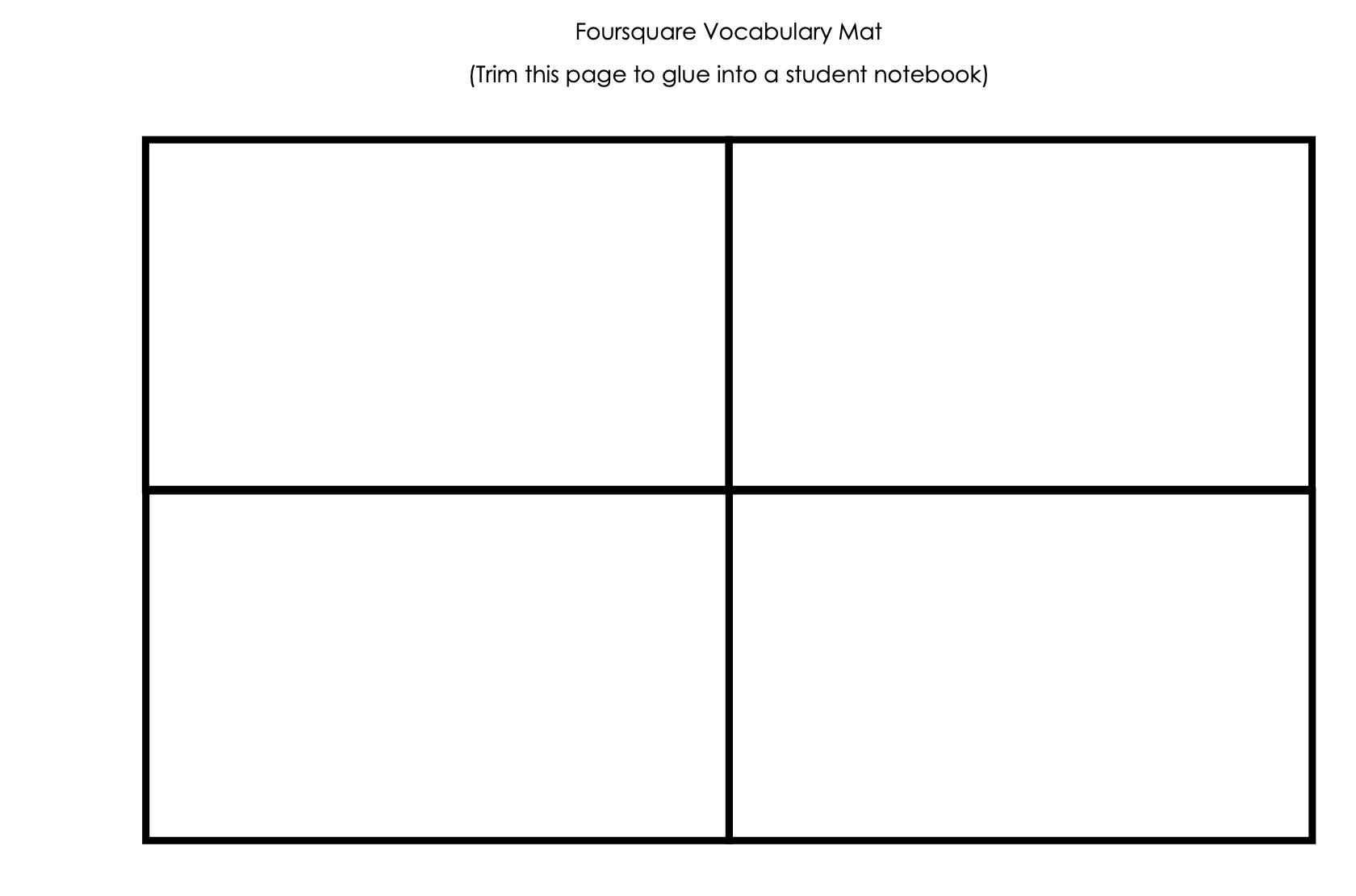 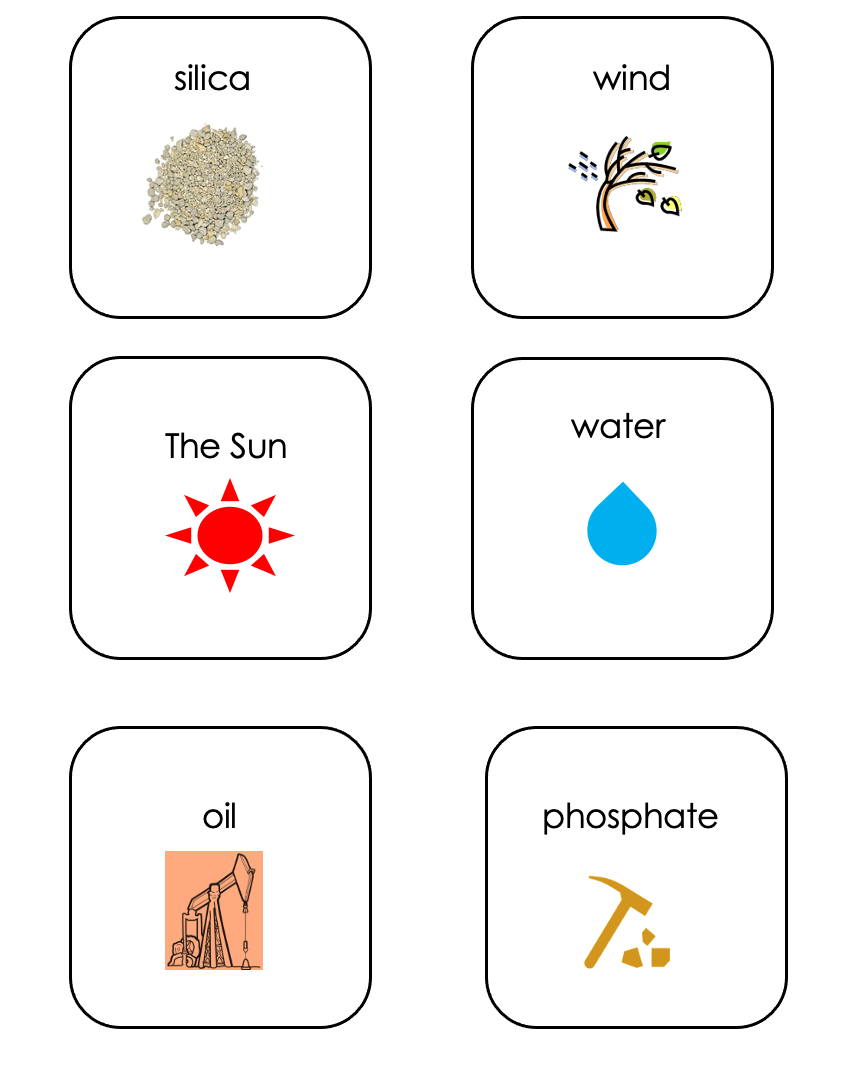 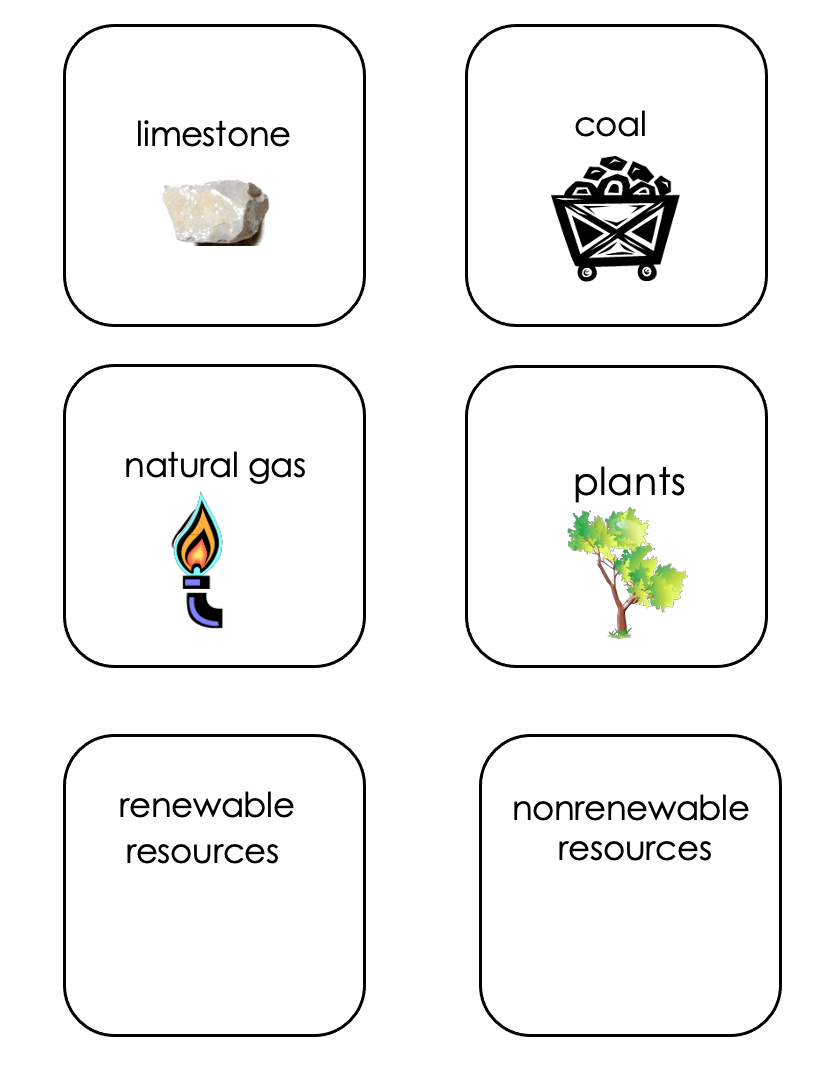 